                                                                                ПОЯСНИТЕЛЬНАЯ ЗАПИСКА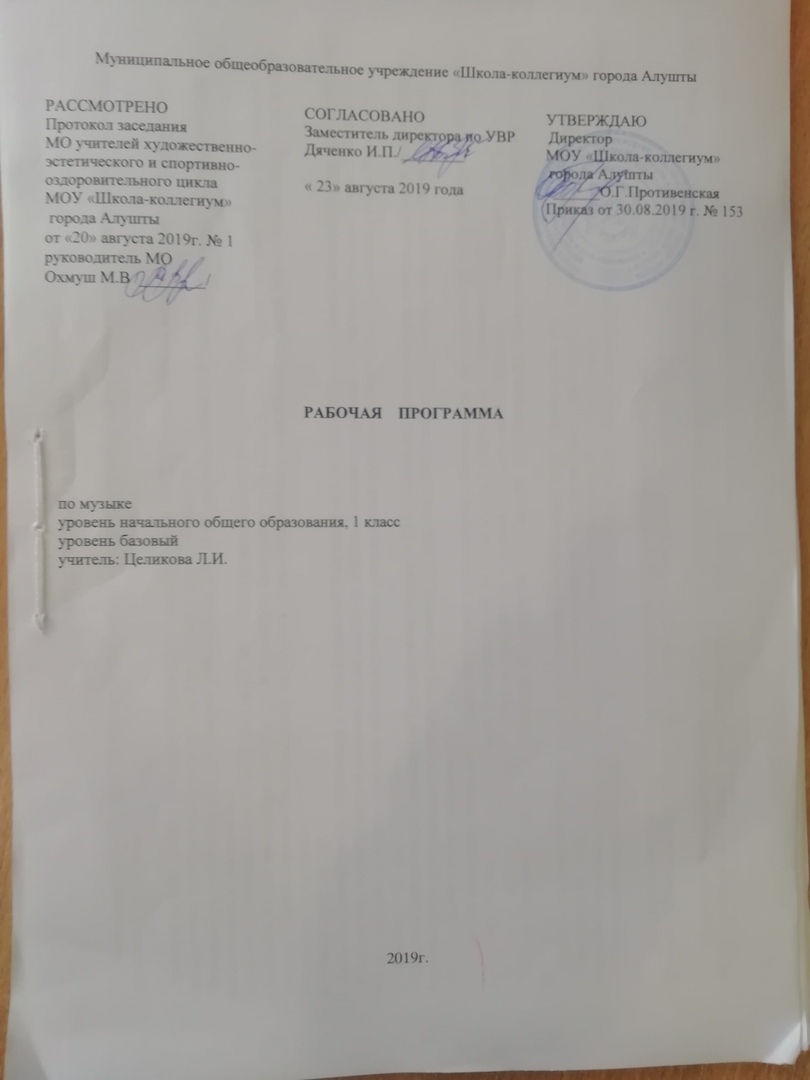          Рабочая программа по предмету «Музыка» для 1 класса составлена и осуществляется в соответствии со следующими нормативно-правовыми документами: - Приказом Министерства образования и науки РФ от 6 октября 2009 г. N 373"Об утверждении и введении в действие федерального государственного образовательного стандарта начального общего образования"- Федеральным законом Российской Федерации от 29.12.2012 №273-Ф3 «Об образовании в Российской Федерации» (с последующими дополнениями и изменениями).- Законом Республики Крым от 06.07.2015 №131-ЗРК/2015 «Об образовании в Республике Крым».- Приказом Министерства образования и науки Российской Федерации от 31.12.2015г. №1576 «О внесении изменений в Федеральный государственный образовательный стандарт начального общего образования, утверждённый приказом Министерства образования и науки Российской Федерации от 6 октября 2009г. № 373».- Приказом Министерства образования и науки Российской Федерации от 17.07.2015 №734 «О внесении изменений в Порядок организации и осуществления образовательной деятельности по основным образовательным программам – образовательным программам начального общего, основного общего и среднего общего образования, утверждённый приказом Министерства образования и науки Российской Федерации от 30.08.2013 №1015».- Приказом Министерства просвещения Российской Федерации от 28.12.2018 № 345 «О федеральном перечне учебников, рекомендуемых к использованию при реализации имеющих государственную аккредитацию образовательных программ начального общего, основного общего, среднего общего образования». - Примерной программы начального общего образования в соответствии с Федеральным  государственным  образовательным  стандартом начального общего образования (приказ Минобрнауки РФ № 373 от 6 октября 2009г.), М.: «Просвещение», 2011г.- Авторской программой «Музыка»1-4 классов, авторов Е.Д. Критская, Г.П.Сергеева, Т.С.Шмагина, М.: Просвещение, 2011г.,- Рабочей программой «Музыка» 1-4 класс авт. Е.Д. Критская, Г.П.Сергеева, Т.С.Шмагина, М.: Просвещение, 2011г. и в соответствии с ООП НОО школы.- Основной образовательной программой начального общего образования МОУ «Школа-коллегиум» г. Алушты.- Методическим письмом для общеобразовательных организаций Республики Крым о преподавании предметов «Изобразительное искусство», «Музыка», «Искусство», «Мировая художественная культура» в 2019-/2020 учебном году.- Учебным планом и положением о рабочей программе учебных предметов МОУ «Школа-коллегиум» города Алушты на 2019-2020 учебный год.                    Для реализации программного содержания используются следующие учебные пособия: Учебник «Музыка.1класс» Е.Д.Критская, Г.С.Сергеева, Т.С.Шмагина.М.: Просвещение, 2014г.        Данная программа рассчитана на 1 час в неделю для обязательного изучения учебного предмета «Музыка», всего - 33 часа. в том числе 3 обобщающих урока, 1 урок-концерт в конце учебного года.       Одной из актуальных задач современного образования и воспитания является обращение к национальным, культурным традициям своего народа, родного края, формирование у подрастающего поколения интереса и уважения к своим истокам. Мы живём в Республике Крым, где сохраняются и развиваются традиции разных народов: русских, украинцев, крымских татар, евреев, греков и др., поэтому в содержание рабочей программы для 1 класса введен региональный (народов Крыма) компонент в теме: «Родной край-Крым многонациональный»,   Цель массового музыкального образования и воспитания:-формирование музыкальной культуры как неотъемлемой части духовной культуры школьников — наиболее полно отражает интересы современного общества в развитии духовного потенциала подрастающего поколения. формирование основ музыкальной культуры через эмоциональное восприятие музыки;-воспитание эмоционально-ценностного отношения к искусству, художественного вкуса, нравственных и эстетических чувств: любви к Родине, гордости за великие достижения отечественного и мирового музыкального искусства, уважения к истории, духовным традициям России, музыкальной культуре разных народов;-развитие восприятия музыки, интереса к музыке и музыкальной деятельности, образного и ассоциативного мышления и воображения, музыкальной памяти и слуха, певческого голоса, творческих способностей в различных видах музыкальной деятельности;-обогащение знаний о музыкальном искусстве;-овладение практическими умениями и навыками в учебно-творческой деятельности (пение, слушание музыки, игра на элементарных музыкальных инструментах, музыкально-пластическое движение и импровизация).    Задачи музыкального образования младших школьников:-воспитание интереса, эмоционально-ценностного отношения и любви к музыкальному искусству, художественного вкуса, нравственных и эстетических чувств: любви к ближнему, к своему народу, к Родине; уважения к истории, традициям, музыкальной культуре разных народов мира на основе постижения учащимися музыкального искусства во всем многообразии его форм и жанров;-воспитание чувства музыки как основы музыкальной грамотности;-развитие образно-ассоциативного мышления детей, музыкальной памяти и слуха на основе активного, прочувствованного и осознанного восприятия лучших образцов мировой музыкальной культуры прошлого и настоящего;-накопление багажа музыкальных впечатлений, интонационно-образного словаря, первоначальных знаний музыки и о музыке, формирование опыта музицирования, хорового исполнительства на основе развития певческого голоса, творческих способностей в различных видах музыкальной деятельности. -развитие эмоционально-осознанного отношения к музыкальным произведениям. понимание их жизненного и духовно-нравственного содержания;-освоение музыкальных жанров – простых (песня, танец, марш) и более сложных (опера, балет, симфония, музыка из кинофильмов);изучение особенностей музыка. Постижение музыкального искусства учащимися подразумевает различные формы общения каждого ребенка с музыкой на уроке и во внеурочной деятельности. В сферу исполнительской деятельности учащихся входят: хоровое и ансамблевое пение; пластическое интонирование и музыкально-ритмические движения; игра на музыкальных инструментах; инсценирование (разыгрывание) песен, сюжетов сказок, музыкальных пьес программного характера; освоение элементов музыкальной грамоты как средства фиксации музыкальной речи. Помимо этого, дети проявляют творческое начало в размышлениях о музыке, импровизациях (речевой, вокальной, ритмической, пластической); в рисунках на темы полюбившихся музыкальных произведений,                                                          ПЛАНИРУЕМЫЕ РЕЗУЛЬТАТЫ ОСВОЕНИЯ УЧЕБНОГО ПРЕДМЕТА Планируемые результаты освоения образовательной программы учащимися 1 класса:- развитие у учащихся устойчивого интереса к музыкальным занятиям;побуждение к эмоциональному отклику на музыку разных жанров;- развитие умений учащихся воспринимать музыкальные произведения с ярко выраженным жизненным содержанием, определение их характера и настроения;- формирование навыков выражения своего отношения к музыке в слове (эмоциональный словарь), пластике, жесте, мимике;- развитие певческих умений и навыков (координация между слухом и голосом, выработка унисона, кантилены, спокойного дыхания), выразительное исполнение песен;- развитие умений откликаться на музыку с помощью простейших движений и пластического интонирования, драматизация пьес программного характера;- формирование навыков элементарного музицирования на простейших инструментах.В результате изучения курса «Музыка» в начальной школе должны быть достигнуты определенные результаты.Личностные результаты отражаются в индивидуальных качественных свойствах учащихся, которые они должны приобрести в процессе освоения учебного предмета «Музыка»:чувство гордости за свою Родину, российский народ и историю России, осознание своей этнической и национальной принадлежности на основе изучения лучших образцов фольклора, шедевров музыкального наследия русских композиторов, различных направлений современного музыкального искусства России;целостный, социально ориентированный взгляд на мир в его органичном единстве и разнообразии природы, культур, народов на основе сопоставления произведений русской музыки и музыки других стран, народов;умение наблюдать за разнообразными явлениями жизни и искусства в учебной и внеурочной деятельности, их понимание и оценка — умение ориентироваться в культурном многообразии окружающей действительности, участие в музыкальной жизни класса, школы, города и др.;уважительное отношение к культуре других народов; сформированность эстетических потребностей, ценностей и чувств;развитие мотивов учебной деятельности и личностного смысла учения; овладение навыками сотрудничества с учителем и сверстниками;ориентация в культурном многообразии окружающей действительности, участие в музыкальной жизни класса, школы, города и др.;формирование этических чувств доброжелательности и эмоционально-нравственной отзывчивости, понимания и сопереживания чувствам других людей;развитие музыкально-эстетического чувства, проявляющего себя в эмоционально-ценностном отношении к искусству, понимании его функций в жизни человека и общества.Метапредметные результаты характеризуют уровень сформированности универсальных учебных действий учащихся, проявляющихся в познавательной и практической деятельности:овладение способностями принимать и сохранять цели и задачи учебной деятельности, поиска средств ее осуществления в разных формах и видах музыкальной деятельности;освоение способов решения проблем творческого и поискового характера в процессе восприятия, исполнения, оценки музыкальных сочинений;формирование умения планировать, контролировать и оценивать учебные действия в соответствии с поставленной задачей и условием ее реализации в процессе познания содержания музыкальных образов; определять наиболее эффективные способы достижения результата в исполнительской и творческой деятельности;продуктивное сотрудничество (общение, взаимодействие) со сверстниками при решении различных музыкально-творческих задач на уроках музыки, во внеурочной и внешкольной музыкально-эстетической деятельности;освоение начальных форм познавательной и личностной рефлексии; позитивная самооценка своих музыкально-творческих возможностей;овладение навыками смыслового прочтения содержания «текстов» различных музыкальных стилей и жанров в соответствии с целями и задачами деятельности;приобретение умения осознанного построения речевого высказывания о содержании, характере, особенностях языка музыкальных произведений разных эпох, творческих направлений в соответствии с задачами коммуникации;формирование у младших школьников умения составлять тексты, связанные с размышлениями о музыке и личностной оценкой ее содержания, в устной и письменной форме;овладение простейшими логическими действиями сравнения, анализа, синтеза, обобщения, установления аналогий в процессе интонационно-образного и жанрового, стилевого анализа музыкальных сочинений и других видов музыкально-творческой деятельности;умение осуществлять информационную, познавательную и практическую деятельность с использованием различных средств информации и коммуникации (включая пособия на электронных носителях, обучающие музыкальные программы, цифровые образовательные ресурсы, мультимедийные презентации, работу с интерактивной доской и т. п.).Предметные результаты изучения музыки отражают опыт учащихся в музыкально-творческой деятельности:формирование представления о роли музыки в жизни человека, в его духовно-нравственном развитии;формирование общего представления о музыкальной картине мира;знание основных закономерностей музыкального искусства на примере изучаемых музыкальных произведений;формирование основ музыкальной культуры, в том числе на материале музыкальной культуры родного края, развитие художественного вкуса и интереса к музыкальному искусству и музыкальной деятельности;формирование устойчивого интереса к музыке и различным видам (или какому-либо виду) музыкально-творческой деятельности;умение воспринимать музыку и выражать свое отношение к музыкальным произведениям;умение эмоционально и осознанно относиться к музыке различных направлений: фольклору, музыке религиозной традиции, классической и современной; понимать содержание, интонационно-образный смысл произведений разных жанров и стилей.	Учащийся 1 класса научится:воспринимать музыку различных жанров, размышлять о музыкальных произведениях как способе выражения чувств и мыслей человека, эмоционально, эстетически откликаться на искусство, выражая своё отношение к нему в различных видах музыкально-творческой деятельности;ориентироваться в музыкально-поэтическом творчестве, в многообразии музыкального фольклора России, в том числе родного края, сопоставлять различные образцы народнойи профессиональной музыки, ценить отечественные народные музыкальные традиции;воплощать художественно-образное содержание и интонационно-мелодические особенности профессионального и народного творчества (в пении, слове, движении, играх, действах и др.).Учащийся получит возможность научиться:реализовывать творческий потенциал, осуществляя собственные музыкально-исполнительские замыслы в различных видах деятельности;организовывать культурный досуг, самостоятельную музыкально-творческую деятельность, музицировать и использовать ИКТ в музыкальных играх.Учащийся 1 класса научится:соотносить выразительные и изобразительные интонации, узнавать характерные черты музыкальной речи разных композиторов, воплощать особенности музыки в исполнительской деятельности на основе полученных знаний;наблюдать за процессом и результатом музыкального развития на основе сходства и различий интонаций, тем, образов и распознавать художественный смысл различных формпостроения музыки;общаться и взаимодействовать в процессе ансамблевого, коллективного (хорового и инструментального) воплощения различных художественных образов.Учащийся получит возможность научиться:реализовывать собственные творческие замыслы в различных видах музыкальной деятельности (в пении и интерпретации музыки, игре на детских элементарных музыкальных инструментах, музыкально-пластическом движении и импровизации);использовать систему графических знаков для ориентации в нотном письме при пении простейших мелодий;владеть певческим голосом как инструментом духовного самовыражения и участвовать в коллективной творческой деятельности при воплощении заинтересовавших его музыкальных образов.Учащийся 1 класса научится:исполнять музыкальные произведения разных форм и жанров (пение, драматизация, музыкально-пластическое движение, инструментальное музицирование, импровизация и др.);определять виды музыки, сопоставлять музыкальные образы в звучании различных музыкальных инструментов, в том числе и современных электронных;оценивать и соотносить содержание и музыкальный язык народного и профессионального музыкального творчества разных стран мира.Учащийся получит возможность научиться:адекватно оценивать явления музыкальной культуры и проявлять инициативу в выборе образцов профессионального и музыкально- поэтического творчества народов мира;оказывать помощь в организации и проведении школьных культурно-массовых мероприятий, представлять широкой публике результаты собственной музыкально-творческой деятельности (пение, инструментальное музицирование, драматизация и др.), собирать музыкальные коллекции (фонотека, видеотека).					                                                                   СОДЕРЖАНИЕ ПРОГРАММЫ УЧЕБНОГО ПРЕДМЕТА«Музыка» Тема учебного раздела: «Музыка вокруг нас»1 класс. Урок 1. Здравствуй, школьная страна!  (И Муза вечная со мной!) Рождение музыки как естественное проявление человеческого состояния.Муза – волшебница, добрая фея, раскрывающая перед школьниками чудесный мир звуков, которыми наполнено все вокруг.  Звуки щумовые и музыкальные. Композитор, поэтУрок 2.. Хоровод муз.Музыка, которая звучит в различных жизненных ситуациях. Характерные особенности песен и танцев разных народов мира. Хоровод, хор. Хоровод -  древнейший  вид  искусства,   который  есть  у  каждого  народа.  Сходство  и  различие   русского  хоровода, греческого  сиртаки,  молдавской  хоры.  Танцевальная музыка, ведение хоровода.Урок 3. Родной край – Крым многонациональный Знакомство с  танцами народов Крыма. Элементарные танцевальные движения.Музыка и ее роль в повседневной жизни человека. Показать, что каждое жизненное обстоятельство находит отклик в музыке. Знакомство с народными  песенками-попевками. Определение  характера,  настроения  песенок,  жанровой  основы. Урок 4.Душа музыки - мелодия.Песня, танец, марш. Основные средства музыкальной выразительности (мелодия).Песни, танцы и марши — основа многообразных жизненно-музыкальных впечатлений детей. Мелодия – главная мысль любого  музыкального произведения. Выявление характерных особенностей жанров: песня, танец, марш на примере пьес из «Детского альбома» П.И.Чайковского.  В   марше - поступь,  интонации  и  ритмы   шага,  движение. Песня- напевность,  широкое  дыхание,  плавность   линий  мелодического  рисунка.  Танец-  движение  и  ритм,  плавность  и  закругленность  мелодии,  узнаваемый  трехдольный  размер   в  вальсе,  подвижность,  четкие  акценты,  короткие  “шаги”  в  польке.  В  песне  учащиеся  играют  на  воображаемой  скрипке.  В  марше  пальчики- “солдатики” маршируют  на  столе,  играют  на  воображаемом  барабане.  В  вальсе  учащиеся  изображают  мягкие  покачивания  корпуса.Урок 5. Осень в гости к нам пришла.Интонационно-образная природа музыкального искусства. Выразительность и изобразительность в музыке.Связать жизненные впечатления школьников об осени с художественными образами поэзии, рисунками художника, музыкальными произведениями М. Парцхаладзе, крымского композитора Чен Бао,детскими песнями. Звучание музыки в окружающей жизни и внутри самого человека. Куплетная  форма  песен.Урок6. Музыка осени. Краски осени в музыкеВыразительность и изобразительность в музыке.Связать жизненные впечатления школьников об осени с художественными образами поэзии, рисунками художника, музыкальными произведениями  Г. Свиридова,детскими песнями. Звучание музыки в окружающей жизни и внутри самого человека.  Урок7. В гостях у жителей лесаРоль музыки в отражении различных явлений жизни ( леса и его жителей).  Увлекательное путешествие  по лесным тропинкам, воспитание бережного отношение к природе.Инструментальная музыка.Урок 8. «Азбука, азбука каждому нужна…».Роль музыки в отражении различных явлений жизни, в том числе и школьной. Увлекательное путешествие в школьную страну и музыкальную грамоту.Музыкальная азбука – взаимосвязь всех школьных уроков друг с другом. Роль музыки в отражении различных явлений жизни, в том числе и школьной. Увлекательное путешествие в школьную страну и музыкальную грамоту. Элементы музыкальной грамоты: ноты, нотоносец, скрипичный ключ. Обобщение музыкальных впечатлений первоклассников за 1 четверть.Урок 9. В гостях у музыМузыка и ее роль в повседневной жизни человека. Игра «Угадай мелодию» на определение  музыкальных произведений и композиторов, написавших  эти произведения. Музыкально – дидактическая игра «Кто в домике живёт?»Урок 10.Радуга музыкальных настроений(Музыкальные инструменты)Народные музыкальные традиции Отечества.Региональные музыкальные традиции.Музыкальные инструменты русского народа – свирели, дудочки, рожок, гусли. Внешний вид, свой голос, умельцы-исполнители и мастера-изготовители народных инструментов. Знакомство с понятием «тембр».Урок 11.Мои настроения в музыкеЗнакомство  с разными эмоциональными настроениями ( печаль и радость) на примере музыки Р. Шумана. Знакомство  с  жанрами  музыки (пьеса),  их  эмоционально-образным  содержаниемУрок 12Русский былинный сказ ( по опере «Садко»)Знакомство  с  народным  былинным  сказом  “Садко”. Знакомство  с  жанрами  музыки,  их  эмоционально-образным  содержанием,  со  звучанием  народного  инструмента - гуслями. Знакомство с разновидностями народных песен –  плясовые на примере музыки Н.А.Римского -Корсакова . Дать понятия «композиторская музыка».Урок 13.Зима в лесу(разыграй песню)Многозначность музыкальной речи, выразительность и смысл. Развитие  умений и навыков выразительного исполнения  детьми песни Л. Книппера «Почему медведь зимой спит». Выявление  этапов  развития  сюжетов.   Подойти  к  осознанному  делению  мелодии  на  фразы,  осмысленному  исполнению  фразировки.  Основы  понимания  развития  музыки.  Урок 14. Родной обычай старины.Знакомство  с  сюжетом  о   рождении  Иисуса  Христа  и  народными  обычаями  празднования  церковного   праздника  - Рождества  Христова. Осознание  образов  рождественских  песен,  народных  песен-колядок.Народное музыкальное творчество разных стран мира.Урок 15.Зима. Здравствуй, Новый год.Обобщенное представление об основных образно-эмоциональных сферах инструментальной музыки Урокпосвящен одному из самых любимых праздников детворы – Новый год.  Знакомство  с пьесами Р. Шумана и крымскотатарского композитора Э. Надбандова.Урок 16.В гостях у Новогодней ёлки (обобщение темы: Музыка вокруг нас«О чём и как рассказывает музыка»)Обобщенное представление об основных образно-эмоциональных сферах музыки.Урокпосвящен одному из самых любимых праздников детворы – Новый год.   Пение песен, ведение хороводов, игры.Тема второго полугодия: «Музыка и ты » Урок 17.Наша Родина – РоссияСочинения отечественных композиторов о Родине. Россия- Родина  моя.  Отношение  к  Родине,  ее  природе,  людям,  культуре,  традициям  и  обычаям.  Идея  патриотического  воспитания.   Понятие  “Родина” - черезэмоционально-открытое, позитивно-уважительное  отношение  к  вечным  проблемамжизни и искусства. Родные  места,  родительский дом,  восхищение  красотой  материнства,  поклонениетруженикам  и  защитникам  родной  земли. Гордость за  свою  родину. Музыка  о родной  стороне,  утешающая  в  минуты  горя  и  отчаяния,  придававшая  силы  в  днииспытаний  и  трудностей,  вселявшая  в  сердце  человека  веру,  надежду,  любовь…Урок 18.Сказка двери открываетЗнакомство  сосказкой   Т.Гофмана и музыкой  балета  П.И.Чайковского «Щелкунчик»,  который  ведет детей в мир чудес, волшебства,  приятных   неожиданностей.  Понятие « балет». Главная задача сказок.Урок 19.Сказочные  герои в музыкеНаблюдение народного творчества. Музыкальный и поэтический фольклор России: игры – драматизации.Знакомство   с героиней  русских сказок Бабой- Ягой по пьесе П.И.Чайковского, актерской работой  Г.Милляра. Встреча  с  образами   норвежского  народного  фольклора. Урок 20.Карнавал животных(музыкальные портреты)Выразительность и изобразительность в музыке.  Пластические движения разных животных и птиц. Стихотворения- загадки А. Барто Интонационно-осмысленное воспроизведение различных музыкальных образов. Тайна  замысла композитора  в  названии  музыкального произведения ( «Карнавал животных» К. Сен- Санса.Урок 21. Музыка утра.Интонационно – образная природа музыкального искусства. Выразительность и изобразительность в музыке.Рассказ музыки о жизни природы. Значение принципа сходства и различия как ведущего в организации восприятия музыки детьми.У  музыки  есть удивительное  свойство- без  слов  передавать  чувства,   мысли,  характер  человека, состояние  природы.  Определение характера  музыки фрагмента кантаты Д. Кабалевского.  Выражение  своего  впечатления  от  музыки  к  рисунку.Урок 22. Подарок мамеИнтонация как внутреннее озвученное состояние, выражение эмоций и отражение мыслей.Урок посвящен самому дорогому человеку - маме. Осмысление содержания построено на сопоставлении поэзии и музыки. Весеннее настроение в музыке и произведениях изобразительного искусства. Напевность, кантилена  в  колыбельных  песнях,  которые  могут  передать  чувство  покоя,  нежности,  доброты,  ласки.Урок 23.Мамин праздник (урок – концерт)Урок- концерт посвящен самому дорогому человеку - маме. Составление программы мероприятия. Оформление афиши урока- концерта.Урок 24.Музыка вечера.Интонация как внутреннее озвученное состояние, выражение эмоций и отражение мыслей. Интонация – источник элементов музыкальной речи.Вхождение  в  тему  через  жанра - колыбельной  песни. Особенности   колыбельной музыки.  Особенность  вокальной  и  инструментальной  музыки  вечера  (характер, напевность, настроение). Исполнение  мелодии  с  помощью  пластического  интонирования:  имитирование  мелодии  на  воображаемой  скрипке.  Обозначение   динамики,  темпа,  которые  подчеркивают   характер  и  настроение  музыки.Урок 25.Весенние настроения в музыкеРассказ музыки о возрождающейся  жизни природы. Чтение стихотворений о весне. Наблюдение  за весенними преобразованиями в природе, рассмотрение репродукций русских художников. Значение принципа сходства и различия как ведущего в организации восприятия музыки детьми.У  музыки  есть удивительное  свойство- без  слов  передавать состояние  природы.   Выражение  своего  впечатления  от  музыки  к  рисунку.Урок 26.Обобщающий урок 3 четверти.Обобщение музыкальных впечатлений первоклассников за 3   четверть.Урок 27.Опера- сказка(Дом,который звучит)Введение первоклассников в мир музыкального театра. Путешествие в музыкальные страны, как опера и балет.  Герои  опер - поют,   герои  балета  - танцуют. Пение  и  танец  объединяет  музыка.  Сюжетами  опер  и  балетов  становятся  известные  народные  сказки.  Знакомство с музыкой украинского композитора Н. В. Лысенко и его детской оперой « Коза- дереза».Урок 28.Музыка в цирке. Обобщенное представление об основных образно-эмоциональных сферах музыки и о многообразии музыкальных жанров. Песня, танец, марш и их разновидности.Своеобразие музыкального произведения в выражении чувств человека и окружающего его мира. Цирковое  представление  с  музыкой,  которая  создает  праздничное  настроение. Музыка,  которая  звучит   в   цирке  и помогает  артистам  выполнять  сложные  номера, а  зрителям  подсказывает  появление  тех  или  иных  действующих  лиц  циркового  представленияУрок 29.«Ничего на свете  лучше нету».Музыка для детей:мультфильмы.Любимые мультфильмы  и музыка,  которая  звучит  повседневно  в  нашей жизни. Знакомство  с  композиторами-песенниками,  создающими  музыкальные  образы.Урок 30.«Славься, День Победы!»Тема защиты Отечества. Подвиги народа в произведениях художников, поэтов, композиторов. Память и памятник  -  общность  в  родственных  словах. Память  о  событиях  трудных  дней  испытаний  и  тревог,  сохраняющихся  в   песнях,  образах,  созданными  композиторами. Музыкальные  памятники   Победы.Урок 31.Музыка весеннего дождяРассказ музыки о явлениях природы. Чтение стихотворений Наблюдение за весенними преобразованиями в природе, рассмотрение репродукций художников. У музыки есть удивительное свойство- без слов передавать состояние природы.   Выражение  своего  впечатления  от  музыки  к  рисунку. Знакомство с музыкой украинского композитора В. Косенко.Урок 32.Летние настроения в музыкеРассказ музыки о  времени года – лете. Чтение стихотворений Наблюдение за летними преобразованиями в природе, рассмотрение репродукций художников. Умузыки есть удивительное свойство- без слов передавать состояние природы.   Выражение  своего  впечатления  от  музыки  к  рисунку. Урок 33. Обобщающий урок. (Урок-концерт.) Обобщение музыкальных впечатлений первоклассников за 4 четверть и год.Исполнение  выученных  песен в течение  всего  года. Составление афиши и программы концерта.                                ТЕМАТИЧЕСКОЕ ПЛАНИРОВАНИЕ         КАЛЕНДАРНО-ТЕМАТИЧЕСКОЕ ПЛАНИРОВАНИЕ УРОКОВ МУЗЫКИ В 1 КЛАССЕ (33часса)                                                 Тематическое планирование уроков музыки в 1 классеТематическое планирование уроков музыки в 1 классеТематическое планирование уроков музыки в 1 классе№ п/пРазделы и темыКоличество часовIМузыка вокруг нас( О чем рассказывает музыка)161Здравствуй, школьная страна!(И музы вечная со мной)12Хоровод муз13Родной край –  Крым многонациональный14Душа музыки – мелодия15,6Осень в гости к нам пришла.    Музыка осени27В гостях у жителей леса18«Азбука, азбука каждому нужна». Музыкальная азбука.19В гостях у музы. Обобщающий урок 1-й четверти110Радуга музыкальных настроений.Музыкальные инструменты. 111Мои настроения в музыке112Садко». Из русского былинного сказа213 Зима в лесу (Разыграй песню)114 Родной обычай старины115Здравствуй, Новый год!116Обобщающий урок 2-й четверти1IIМузыка и ты1717Наша Родина - Россия118Сказка двери открывает119Сказочные  герои в музыке120Карнавал животных(музыкальные портреты)121Музыка Утра122 Подарок маме123Мамин праздник (урок- концерт)124Музыка вечера125Весенние настроения в музыке126 Обобщающий урок 3четверти127Опера- сказка ( Дом, который звучит)128 Музыка в цирке129«Ничего на свете лучше нету...»130 Славься, День Победы131Музыка весеннего дождя132Летние настроения в музыке (резервный)133Музыка и ты. Обобщающий урок 4 четверти. Урок-концерт(резервный)1Итого33№ п/пДатаДатаТема  урокаКонтрольСодержательные линии урокаСодержательные линии урокаСодержательные линии урокаСодержательные линии урокаЭлементы интеграции№ п/ппо плануфактическиТема  урокаКонтрольВосприятие музыки(материал для восприятия и интерпретации)Восприятие музыки(материал для восприятия и интерпретации)Практическая художественно-творческая деятельность (материал для исполнения)Основные термины, понятия (теория)Элементы интеграции                                                                   Тема учебного раздела:« Музыка вокруг нас» (О чем рассказывает музыка)                                                                   Тема учебного раздела:« Музыка вокруг нас» (О чем рассказывает музыка)                                                                   Тема учебного раздела:« Музыка вокруг нас» (О чем рассказывает музыка)                                                                   Тема учебного раздела:« Музыка вокруг нас» (О чем рассказывает музыка)                                                                   Тема учебного раздела:« Музыка вокруг нас» (О чем рассказывает музыка)                                                                   Тема учебного раздела:« Музыка вокруг нас» (О чем рассказывает музыка)                                                                   Тема учебного раздела:« Музыка вокруг нас» (О чем рассказывает музыка)                                                                   Тема учебного раздела:« Музыка вокруг нас» (О чем рассказывает музыка)                                                                   Тема учебного раздела:« Музыка вокруг нас» (О чем рассказывает музыка)                                                                   Тема учебного раздела:« Музыка вокруг нас» (О чем рассказывает музыка)  1.                                                                            06.09Здравствуй, школьная страна!(И музы вечная со мной)          « Будем помнитьмного лет день осеннийясный»«Чему учат в школе», муз. В. Шаинского – вход в класс, слушаниеП И Чайковский Падеде,Танец феи Драже из балета «Щелкунчик»(к рассказу о музах на выбор)«Чему учат в школе», муз. В. Шаинского – вход в класс, слушаниеП И Чайковский Падеде,Танец феи Драже из балета «Щелкунчик»(к рассказу о музах на выбор)Д.п.- «Ворон»Попевка« У школу»Д. Кабалевский«Песня о школе»Шумовые и музыкальные звуки.Звуки низкие и высокие.(пальчиковые игры  «Петушки», «Птички», «Крокодильчики»)Д Кабалевский,В Шаинскийкомпозитор,поэтИллюстрации о Греции 2.13.09Хоровод муз.Развесёлый хоровод
 И танцует, и поёт...греческий танец «Сиртаки»молдавская хороводная песня-пляска «Хора»греческий танец «Сиртаки»молдавская хороводная песня-пляска «Хора»Художественное чтение -  «Кошкин дом».Дидактическая песенка «Ворон» Попевка« У школу»Д. Кабалевский«Песня о школе»р.н.п. «Во поле береза стояла» (показ и ведение хоровода)Звуки низкие и высокие в пределах одного регистра(выше-ниже).Игры на развитие звуковысотного слуха.Танцевальная музыка Видеофильмы  танцев,русский символ  - берёза3.20.09 Родной край – Крым многонациональныйПрекрасна Таврида
Весною и летом,
И нет числа песен,
Где это воспето!крымскотатрский нар. Танец « Хайтарма»,укр.нар.Танец«Гопак», русский танец «Барыня»крымскотатрский нар. Танец « Хайтарма»,укр.нар.Танец«Гопак», русский танец «Барыня»Д.п. «Ворон» - работа по схеме. Попевка «Я крокую вгору, я крокую вниз» Художественное тактирование: Ладошка – пальчики.Попевка «Зробим коло, погуляймо»р.н.п. «Во поле береза стоялаДвижение мелодиивверх и вниз, на одной высоте.Метр(пульс), доля.Короткие и длинные звукиРитмСхематическая запись попевки«Я крокую вгору…» видеофильмы танцев4.27.09Душа музыки – мелодия.Мелодия в мир волшебный и красивый
раскроет  нам врата... П.Чайковский: «Старинная французская песенка», «Вальс», «Марш деревянных солдатиков», «Полька» (на выбор) П.Чайковский: «Старинная французская песенка», «Вальс», «Марш деревянных солдатиков», «Полька» (на выбор)Д.п. «Ворон» - работа по схеме.Художественное тактирование: Ладошка – пальчикиПопевки «Я крокую вгору, я крокую вниз»«Наша пісенька летить»( шагами исполнить пульс попевок, ладошками ритм)А. Филипенко «Веселый музыкант»(исполнить пульс, ритм песни)Инструменталь-ная музыка, пьесаП.И. Чайковскийпесня, танец,маршмультфильм по «Детскому альбому»П.И.Чайковского5.04.10Осень в гости к нам пришлаЛистопад, листопад,
Утопает в листьях сад.«Осенний дождик»,муз.М. Парцхаладзе«Вальс осенних листьев», муз. Чен Бао«Осенний дождик»,муз.М. Парцхаладзе«Вальс осенних листьев», муз. Чен БаоХ. т. Ладошка – пальчики. Гром – тишь. Д.п«Дождик»«Жук»,»Осенняя песенка».Лад. жест 1-3 ступени.Алгоритм – д. п. «Ворон»«Падают листья»,муз. М. Красева, сл. М. Ивенсен.Пьеса. Вальс.Композитор.Фортепиано.Чен Бао.М. ПарцхаладзеСхематическая запись песни «Падают листья» Репродукции осенних пейзажей русских художников, стихотворения об осени6.11.10Музыка осени.Краски осени в музыкеЗалетело на крыльцо золотое письмецо.    А. БартоГ.Свиридов «Осень»П.Чайковский «Осенняя песня»Г.Свиридов «Осень»П.Чайковский «Осенняя песня»Х. т. Ладошка – пальчики. Гром – тишь. Д.п.«Дождик»,«Жук»,Осенняя песенка».Лад. жест 1-3 ступени.Алгоритм – д. п. «Ворон»Попевка  «Осень»( сочинить мелодию на данный текст)«Падают листья»,муз. М. Красева, сл. М. Ивенсен.Пьеса.Композитор.СкрипкаГ.СвиридовСхематическая запись попевки«Осень»Репродукции осенних пейзажей русских художников, стихотворения  об осени7.18.10В гостях у жителей лесаТанцуют бабочки по двое. И лес веселью очень рад. А Я, услышав волчье "У-у-у", Громко сам запел - А-у-У«Птичка», Э. Григ«Медведь», В. Ребиков«Птичка», Э. Григ«Медведь», В. РебиковХ. т. Мишка – птичка.День – ночь. Д.п. «Дождик», «Жук» (ладовый жест 1-3 ступеней).Д.п.- «Филин» (пение без плаката с движениями рук).Попевка «В лесу»(сочинить мелодию на данный текст с помощью ладовых жестов 1-3 ступеней)У.н.п. «Ой до нори,мишко»рус.нар.песня«Птичка»Пьеса.Композитор.Э. Григ, В. РебиковРегистр. Темп.Игры на развитие звуковысотного слуха(в диапазоне 3-х регистров).иллюстрации животных,птиц, звуки природы8.25.10Азбука, азбука каждому нужна…»Г.Струве, Ибряев «Школьный корабль»« До, ре, ми…» муз. А. Островского, сл. З. Петровой,Г.Струве, Ибряев «Школьный корабль»« До, ре, ми…» муз. А. Островского, сл. З. Петровой,Х. т. Мишка – птичка.День – ночь. Д.п. «Дождик», «Жук» (ладовый жест 1-3 ступеней).Д.п.- «Филин» (пение без плаката с движениями рук).Попевка «Ми прийшли у перший клас»Д.Кабалевский «Песня о школе», «Ой до нори, мишко»(повт.)А.Островский «Азбука»Хор,Г. Струве,А.Островскиймультфильм «До,ре,ми…»9.08.11В гостях у музыМузыка и ее роль в повседневной жизни человека. Игра«Угадай мелодию» на определение  музыкальных произведений и композиторов, написавших  эти произведения.Музыка и ее роль в повседневной жизни человека. Игра«Угадай мелодию» на определение  музыкальных произведений и композиторов, написавших  эти произведения.Исполнение попевок и песен.Музыкально – дидактическая игра «Кто в домике живёт?»10.15.11Радуга музыкальных настроений(музыкальные инструменты)Мы инструменты известные,
Старинные, интересные.
Хотим, чтоб в гости вы пришли,
Новых друзей себе нашли«Полянка»(свирель),«Во кузнице» (рожок),«Как под яблонькой» (гусли).Укр. нар. мелодии.( сопилка, бубон, бандура)«Полянка»(свирель),«Во кузнице» (рожок),«Как под яблонькой» (гусли).Укр. нар. мелодии.( сопилка, бубон, бандура)Х. т. День – ночь.Д.п. «Весёлый дождик» (ладовый жест 1-3-2 ступеней).Алгоритм «Ворон»,«Филин». Попевка «Дудочка». А.Филипенко«Веселый музыкант»(повт.) «Пастушья песенка» (французская народная песня)Русские, украинские народные инструменты, имитация игры на этих инструментахпонятие « тембр»иллюстрации инструментов, картины с народными инструментами11.22.11 Мои настроения в музыке«Первая утрата», «Смелый наездник». Р. Шуман,Бетховен « Веселая. Грустная»«Первая утрата», «Смелый наездник». Р. Шуман,Бетховен « Веселая. Грустная»Х. т. День – ночь.Д.п. «Весёлый дождик» (ладовый жест 1-3-2 ступеней).Алгоритм «Ворон»,«Филин»  Попевка «Дудочка»«Пастушья песенка» (французская народная песняРоберт Шуман, Бетховен,пьеса, фортепиано( его  разновидности) Лад – минор, мажор детские стихотворения, передающие разные настроения12.29.11Русский былинный сказ( по опере «Садко»)Н.А.Римский – КорсаковПесня Садко «Заиграйте мои гусельки»Н.А.Римский – КорсаковПесня Садко «Заиграйте мои гусельки»Х. т. Друг – враг.Алгоритм «Ворон», «Филин».«Кукушечка».Д. п. «Барабаны говорят» (ладовый жест 1-3-5 ступеней).  Попевка«Зручно, весело співаємо»У.н.п. «Ой,є в лiсi калина»былина, сказ, гуслиН.А. Римский-Корсаков«композиторская музыка»фрагмент фильма «Садко», иллюстрации к былине13.06.12 Зима в лесу(разыграй песню)Белые хлопья летят и летят, 
Это зима оставляет свой след. Л.Книппера «Почему медведь зимой спит»Л.Книппера «Почему медведь зимой спит»Попевка «Музична луна»Л.Книппера «Почему медведь зимой спит»песня,инсценировка,Л.Книппериллюстрации животных, которые встречаются в песне14.13.12Родной обычай старины.Пришло Рождество, начинается торжествоДетская песня «Наступило Рождество» - вход в классУ.н.т. «Метелица» - слушаниеУ.н.п. «Ой, хто, хто Миколая любить» - выход из классаДетская песня «Наступило Рождество» - вход в классУ.н.т. «Метелица» - слушаниеУ.н.п. «Ой, хто, хто Миколая любить» - выход из класса« Коляда» - попевкаУ.н.п. «Щедрiвочка щедрувала».«Новогодняя».Муз. А. Филипенко сл. Г. Бойко.«Дед Мороз»,детская  песенка. ( на выбор)колядки, Рождественская звездаЩедрiвка.репродукции  ТрутовскогоПимоненко  о рождественских праздниках15.20.12 Здравствуй, Новый год!Здравствуй, лучший в мире праздник!
Здравствуй, славный Новый год!Марш из балета «Щел-кунчик» П. И. Чайковский– вход в класс«Дед Мороз»Р. Шуман,   Э. Налбандов «Новогодняя полечка»Марш из балета «Щел-кунчик» П. И. Чайковский– вход в класс«Дед Мороз»Р. Шуман,   Э. Налбандов «Новогодняя полечка»Попевка «Снижинки»(на данный текст сочинить мелодию с помощью ладовых жестов)«Новогодняя».Муз. А. Филипенко сл. Г. Бойко.«Дед Мороз»,детская  песенка.(на выбор)Пётр ИльичЧайковский, Вальс, марш.Роберт Шуман.Оркестр,Э.Налбандов,танцевальные движения в полькеВальс снежных хлопьев – творческое заданиефрагмент балета «Щелкунчик»,16.27.12В гостях у Новогодней ёлки (обобщение темы«О чём и как рассказы-вает музыка»)Дед Мороз прислал нам елку,
Огоньки на ней зажег.
И блестят на ней иголки,
А на веточках — снежок!Детская песня «Зимняя сказка» - вход в класс.Музыкально-дидактическая игра «Кто в домике живёт?»Детская песня «Зимняя сказка» - вход в класс.Музыкально-дидактическая игра «Кто в домике живёт?» Пение новогодних песенОбразовательная игра «Музыкальное лото».Творческие задания.Тема  второго полугодия: «Музыка и ты»3 четвертьТема  второго полугодия: «Музыка и ты»3 четвертьТема  второго полугодия: «Музыка и ты»3 четвертьТема  второго полугодия: «Музыка и ты»3 четвертьТема  второго полугодия: «Музыка и ты»3 четвертьТема  второго полугодия: «Музыка и ты»3 четвертьТема  второго полугодия: «Музыка и ты»3 четвертьТема  второго полугодия: «Музыка и ты»3 четвертьТема  второго полугодия: «Музыка и ты»3 четвертьТема  второго полугодия: «Музыка и ты»3 четверть17.10.01 Наша Родина – РоссияРоссия моя золотая,
Для нас ты начало начал.
Твоя деревенька простая
Мой самый надёжный причал. Локтев «Песня о России»Х. т. Глубь – мель. Добро – зло. Д. п. «Пойте тише, малыши» (ладовый жест 1-2-3 ступеней).Алгоритм «Ворон», «Филин». «Кукушечка»Попевка-загадка «Мороз»(сочинить мелодию на данный текст с помощью ладовых жестов)Б.Фильц «Морозець» Ю. Чичков«СпасибоХ. т. Глубь – мель. Добро – зло. Д. п. «Пойте тише, малыши» (ладовый жест 1-2-3 ступеней).Алгоритм «Ворон», «Филин». «Кукушечка»Попевка-загадка «Мороз»(сочинить мелодию на данный текст с помощью ладовых жестов)Б.Фильц «Морозець» Ю. Чичков«СпасибоДетский хор, песня, напевность, Ю.ЧичковБ.Фильцплавное тактированиеКомпозитор – исполнитель – слушательЗапись ритмического рисунка песни «Морозець» Репродукции, стихотворения о России18.17.01Сказка двери открываетВсе ребята это знают –
Сказки в жизни помогают:
Быть нам честными всегда,Не бояться никогда.Детская песня «В гостях у сказки» - вход в класс.П. И. Чайковский. Фрагменты из балета «Щелкунчик»:1. Танец феи Драже.2. Вальс цветов.Х. т. Глубь – мель. Добро – зло. Д. п. «Пойте тише, малыши» (ладовый жест 1-2-3 ступеней).Алгоритм «Ворон»,«Филин».«Кукушечка»Попевка-загадка «Мороз»(повтор)Б.Фильц «Морозець»Ю. Чичков« Спасибо»Х. т. Глубь – мель. Добро – зло. Д. п. «Пойте тише, малыши» (ладовый жест 1-2-3 ступеней).Алгоритм «Ворон»,«Филин».«Кукушечка»Попевка-загадка «Мороз»(повтор)Б.Фильц «Морозець»Ю. Чичков« Спасибо»балетП.И. ЧайковскийВальс.Ритмические игры. сказка Гофмана,мультфильм« Щелкунчик»19.24.01 Сказочные  герои в музыкеЖивет в каждой сказке какой-то герой, Мечтает герой подружиться с тобой П.И. Чайковский «Баба-Яга» из« Детского альбома»Э.Григ «Шествие гномов»Х. т. Глубь – мель. Добро – зло. Д. п. «Пойте тише, малыши» (ладовый жест 1-2-3 ступеней).Алгоритм«Ворон», «Филин». «Кукушечка»Попевка «Всі вдихніть»«Подоляночка» укр.нар.песня- играХ. т. Глубь – мель. Добро – зло. Д. п. «Пойте тише, малыши» (ладовый жест 1-2-3 ступеней).Алгоритм«Ворон», «Филин». «Кукушечка»Попевка «Всі вдихніть»«Подоляночка» укр.нар.песня- игра пьеса,регистр, динамикапесня- игравидеофильм о Милляре, актере сыгравшем Бабу- Ягу20.31.01Карнавал животных(музыкальные портреты)Карнавал! Карнавал! 
Всех гостей сюда созвал. Пьесы из сюиты «Карнавал животных» К. Сен - Санса:1. «Петухи и куры».2. «Слоны».Х. т. Глубь – мель. Добро – зло. Д. п. «Пойте тише, малыши» (ладовый жест 1-2-3 ступеней).Алгоритм«Ворон», «Филин». «Кукушечка»Попевка «Зробим коло»«Подоляночка» укр.нар.песня- играХ. т. Глубь – мель. Добро – зло. Д. п. «Пойте тише, малыши» (ладовый жест 1-2-3 ступеней).Алгоритм«Ворон», «Филин». «Кукушечка»Попевка «Зробим коло»«Подоляночка» укр.нар.песня- играрегистр, штрихи,Сен- Санс иллюстрации о животных и птицах. Видеофильм по музыке Сен- Санса« Карнавал животных»21.07.02Музыка утраСолнцу хочется успеть
Ранним утром этим
Приласкать и обогреть
Все на белом свете.Д.Кабалевскийкантата« Песня утра, весны и мира»Х. т. Грустно – весело.Д.п. «Мы запели песенку»Алгоритм «Ворон», «Филин». «Кукушечка». Попевка «Сонечко»О. Янушкевич «Мама і я»      «Пісня про матір»(на выбор)Х. т. Грустно – весело.Д.п. «Мы запели песенку»Алгоритм «Ворон», «Филин». «Кукушечка». Попевка «Сонечко»О. Янушкевич «Мама і я»      «Пісня про матір»(на выбор)кантата,хор, оркестр, дирижерД. Кабалевский иллюстрации пейзажей утра22.14.02Подарок мамеТолько солнце - одно на свете.
Только мама - одна на свете. П.И. Чайковский«Мама» из «Детского альбома»Х. т. Грустно – весело.Д.п. «Мы запели песенку» Алгоритм «Ворон», «Филин». «Кукушечка». Попевка «Мамочка»(сочтнить мелодию на данній текст)   О.Янушкевич «Мама і я»    Х. т. Грустно – весело.Д.п. «Мы запели песенку» Алгоритм «Ворон», «Филин». «Кукушечка». Попевка «Мамочка»(сочтнить мелодию на данній текст)   О.Янушкевич «Мама і я»    напевность, кантилена, темп, динамика, лад П.И. Чайковский стихотворения о маме23.21.02Мамин праздник(урок – концерт)Музыкально-дидактические игры Попевка «Зробим коло»(повт.)Д.п. «Мы запели песенку»О.Янушкевич «Мама і я»«Подоляночка»Программа на выбор учителя и учащихсяПопевка «Зробим коло»(повт.)Д.п. «Мы запели песенку»О.Янушкевич «Мама і я»«Подоляночка»Программа на выбор учителя и учащихся стихотворения о маме, игры, танцы24.06.03Музыка вечераКатилось солнце, словно колобок, по голубому с белыми цветами. Никто остановить его не мог, когда оно скрывалось за холмами. С.Прокофьев «Ходит месяц над лугами»Е.Крылатов  «Колыбельная Умки»Х. т. Утро – вечер.Д. п. «Все наоборот» (ладовый жест 1-3-2-7 ступеней).Алгоритм «Ворон», «Филин». «Кукушечка».Попевка  « Тихий вечір»(сочинить мелодии на данный текст с помощью ладовых жестов)У.н.п. «Вийди, вийди, сонечко»Х. т. Утро – вечер.Д. п. «Все наоборот» (ладовый жест 1-3-2-7 ступеней).Алгоритм «Ворон», «Филин». «Кукушечка».Попевка  « Тихий вечір»(сочинить мелодии на данный текст с помощью ладовых жестов)У.н.п. «Вийди, вийди, сонечко»С.Прокофьев,Е.Крылатов вокальная и инструментальная музыкамультфильм  «Умка» , иллюстрации вечерних пейзажей25.13.03Весенние настроения в музыкеВас всех солнышко согреет,
Теплый ветерок обвеет.
Я прекрасная пора.
Вы мне рады, детвора?Детская песенка «Весенняя капель» - вход в класс.Э. Григ. «Весной» - выход из класса.П. И. Чайковский. «Песня жаворонка» - слушание.У.н.п. « Щебетала пташечка»Х. т. Утро – вечер.Д. п. «Все наоборот» (ладовый жест 1-3-2-7 ступеней).Алгоритм «Ворон», «Филин». «Кукушечка».Попевка  «Сонечко»(повт.)У.н.п. «Вийди, вийди, сонечко»А.Філіпенко «Зацвіла в долині» Х. т. Утро – вечер.Д. п. «Все наоборот» (ладовый жест 1-3-2-7 ступеней).Алгоритм «Ворон», «Филин». «Кукушечка».Попевка  «Сонечко»(повт.)У.н.п. «Вийди, вийди, сонечко»А.Філіпенко «Зацвіла в долині» П.И.Чайковский, пьеса, регистр,тактирование настроения произведенийРитмические игрызвуки природы, пение птиц, иллюстрации весенних пейзажей26.27.03Музыка вокруг нас(обобщение темы)Музыкально-дидактические игры Пение попевок и песен Пение попевок и песенОбразовательная игра «Лото».Игры на развитие звуковысотного слуха, метроритма.                                                                                          4 четверть                                                                                          4 четверть                                                                                          4 четверть                                                                                          4 четверть                                                                                          4 четверть                                                                                          4 четверть                                                                                          4 четверть                                                                                          4 четверть                                                                                          4 четверть                                                                                          4 четверть27.03.04Опера- сказка(Дом,который звучит)Фрагментыоперы- сказкиН. Лысенко« Коза- дереза»Фрагментыоперы- сказкиН. Лысенко« Коза- дереза» Х. т. Друг – враг.Алгоритм «Ворон», «Филин».«Кукушечка».Попевка «Усмішка ласкава» «Песенка друзей», муз. В. Герчик, сл. Я. Акимаопера,Н. В. Лысенко, герои сказки, певческие голоса фрагменты оперы- сказки, иллюстрации персонажей произведения28.10.04Музыка в циркеСмена лиц в одно мгновенье
Любят это заведенье
Здесь всегда и смех и крик
И ему названье - циркИ.Дунаевский « Выходной марш»Д.Кабалевский «Клоуны»И.Дунаевский « Выходной марш»Д.Кабалевский «Клоуны»Х. т. Друг – враг.Алгоритм «Ворон», «Филин».«Кукушечка».Попевка ««Усмішка ласкава»(повт.)«Песенка друзей», муз. В. Герчик, сл. Я. Акимаартисты цирка, арена, афиша,Д.Кабалевский видеофильм о цирке, просмотр циркового выступления29.17.04«Ничего на свете  лучше нету».« Дружба и братство дороже богатства»Г.Гладков «Бременские музыканты»Г.Гладков «Бременские музыканты»Х. т. Друг – враг.Алгоритм «Ворон», «Филин».«Кукушечка».Попевка «Дружба»(сочинить мелодію на данній текст)«Песенка друзей», муз. В. Герчик, сл. Я. Акимамультфильм, режиссер, композитор, поэт, художник мультфильм «Бременские музыканты»30.24.04«Славься, День Победы!»«День Победы». Муз. Д. Тухманова, сл. В. Харитонова«День Победы». Муз. Д. Тухманова, сл. В. ХаритоноваХ. т. Друг – враг.Алгоритм «Ворон», «Филин».«Кукушечка».Попевка «Наша пісенька летить» А. Филипенко «Вечный огонь»Давид ТухмановДуховой оркестр, маршировкаРитмические игрывидеофильм парада Победы31.08.05Музыка весеннего дождяДождик заплясал по лужам.
Тёплый дождик очень нужен.О.Юдахина «Песенка дождя»,В.Косенко «Дождик»О.Юдахина «Песенка дождя»,В.Косенко «Дождик»Громко-тихо.Д.п. «Дождик», «Весёлый дождик» (ладовый жест 1-3-2 ст.)У. н. п. -закличка «»Іди, іди, дощику». Попевка «Кап, кап»(сочинить мелодію на данный текст)Б. Савельев  «Неприятность эту мы переживем»Виктор Степанович Косенкомульфильм о дождике32.15.05Летние настроения в музыкеПлодородно лето,
Празднично одето.
Расцвели везде цветы,Спеют вкусные плоды.(резервный)Детская песня «Вот оно какое наше лето» - вход в класс.Р. Шуман. «Весёлый крестьянин».Детская песня «Вот оно какое наше лето» - вход в класс.Р. Шуман. «Весёлый крестьянин».Х. т. Грустно – весело.Исполнение д. п. на выбор.Алгоритм «Ворон», «Филин». «Кукушечка».Попевка «Жабки»Б. Савельев «Неприятность эту мы переживем»Роберт Шуман. иллюстрации картин летних пейзажей, мультфильм «» Дед Мороз и лето»33.22.05Музыка вокруг нас (обобщение тем года) (Урок-концерт.)(резервный)Музыкально – дидактические игры «Кто в домике живёт», «Волшебный волчок».Музыкально – дидактические игры «Кто в домике живёт», «Волшебный волчок». Пение выученных песенОбразовательная игра «Дальше».